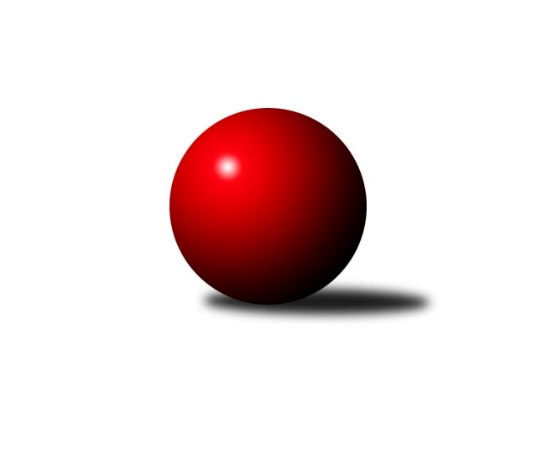 Č.8Ročník 2018/2019	1.11.2018Nejlepšího výkonu v tomto kole: 1672 dosáhlo družstvo: TJ Sokol Kolín BStředočeský krajský přebor II. třídy 2018/2019Výsledky 8. kolaSouhrnný přehled výsledků:TJ Sokol Kolín B	- KK Kosmonosy C	5:1	1672:1588	5.0:3.0	29.10.TJ Sokol Brandýs nad Labem B	- TJ Sokol Kostelec nad Černými lesy B	4:2	1589:1574	4.5:3.5	1.11.Tabulka družstev:	1.	TJ Sokol Kolín B	7	6	0	1	29.5 : 12.5 	38.0 : 18.0 	 1602	12	2.	KK Kosmonosy C	6	5	0	1	23.0 : 13.0 	27.0 : 21.0 	 1609	10	3.	TJ Sokol Brandýs nad Labem B	6	3	0	3	17.0 : 19.0 	17.5 : 30.5 	 1525	6	4.	TJ Sokol Kostelec nad Černými lesy C	6	1	0	5	12.0 : 24.0 	21.0 : 27.0 	 1461	2	5.	TJ Sokol Kostelec nad Černými lesy B	7	1	0	6	14.5 : 27.5 	24.5 : 31.5 	 1550	2Podrobné výsledky kola:	 TJ Sokol Kolín B	1672	5:1	1588	KK Kosmonosy C	Jonatán Mensatoris	 	 225 	 186 		411 	 1:1 	 403 	 	193 	 210		Radek Horák	Jaroslav Hanuš	 	 204 	 219 		423 	 2:0 	 388 	 	187 	 201		Luděk Horák	Pavel Holoubek	 	 216 	 195 		411 	 0:2 	 435 	 	217 	 218		Jindřiška Boháčková	Josef Mikoláš	 	 207 	 220 		427 	 2:0 	 362 	 	172 	 190		Ladislav Dytrychrozhodčí: Mierva DaliborNejlepší výkon utkání: 435 - Jindřiška Boháčková	 TJ Sokol Brandýs nad Labem B	1589	4:2	1574	TJ Sokol Kostelec nad Černými lesy B	Lukáš Kotek	 	 227 	 202 		429 	 2:0 	 382 	 	191 	 191		Marek Beňo	Pavel Holec	 	 222 	 202 		424 	 1.5:0.5 	 414 	 	212 	 202		Kamil Rodinger	Pavel Schober	 	 177 	 195 		372 	 1:1 	 376 	 	195 	 181		Jan Novák	Oldřich Nechvátal	 	 176 	 188 		364 	 0:2 	 402 	 	205 	 197		Martin Bulíčekrozhodčí: Kotek P.Nejlepší výkon utkání: 429 - Lukáš KotekPořadí jednotlivců:	jméno hráče	družstvo	celkem	plné	dorážka	chyby	poměr kuž.	Maximum	1.	Radek Horák 	KK Kosmonosy C	429.33	299.6	129.8	6.3	4/4	(461)	2.	Jaroslava Soukenková 	TJ Sokol Kostelec nad Černými lesy C	411.75	282.8	129.0	6.8	4/4	(450)	3.	Jindřiška Boháčková 	KK Kosmonosy C	411.00	292.9	118.1	7.6	4/4	(435)	4.	Lukáš Kotek 	TJ Sokol Brandýs nad Labem B	409.56	283.4	126.1	6.7	3/3	(429)	5.	Josef Mikoláš 	TJ Sokol Kolín B	409.33	275.8	133.6	3.9	3/3	(432)	6.	Jaroslav Hanuš 	TJ Sokol Kolín B	408.75	285.3	123.5	8.2	3/3	(442)	7.	Pavel Holec 	TJ Sokol Brandýs nad Labem B	406.00	287.1	118.9	6.2	3/3	(424)	8.	Jan Novák 	TJ Sokol Kostelec nad Černými lesy B	404.25	284.9	119.3	10.0	3/4	(448)	9.	Pavel Holoubek 	TJ Sokol Kolín B	401.58	285.8	115.8	9.3	3/3	(428)	10.	Ladislav Hetcl  st.	TJ Sokol Kolín B	400.00	269.8	130.3	6.0	2/3	(416)	11.	Martin Bulíček 	TJ Sokol Kostelec nad Černými lesy B	398.25	278.4	119.8	7.3	3/4	(418)	12.	Kamil Rodinger 	TJ Sokol Kostelec nad Černými lesy B	398.11	285.7	112.4	8.0	3/4	(414)	13.	Luděk Horák 	KK Kosmonosy C	392.33	282.3	110.0	9.3	3/4	(395)	14.	Marek Beňo 	TJ Sokol Kostelec nad Černými lesy B	388.50	277.0	111.5	8.7	3/4	(421)	15.	Jan Platil 	TJ Sokol Kostelec nad Černými lesy C	380.89	285.0	95.9	12.2	3/4	(394)	16.	Ladislav Dytrych 	KK Kosmonosy C	372.13	263.8	108.4	12.1	4/4	(421)	17.	Oldřich Nechvátal 	TJ Sokol Brandýs nad Labem B	369.33	273.3	96.0	15.8	3/3	(418)	18.	Martin Šatava 	TJ Sokol Kostelec nad Černými lesy C	366.67	263.0	103.7	12.0	3/4	(385)	19.	Dana Svobodová 	TJ Sokol Brandýs nad Labem B	359.75	255.5	104.3	13.0	2/3	(383)	20.	Pavel Schober 	TJ Sokol Brandýs nad Labem B	348.67	252.7	96.0	13.7	3/3	(372)	21.	Jaroslav Novák 	TJ Sokol Kostelec nad Černými lesy B	339.00	248.7	90.3	14.5	3/4	(358)	22.	Vojtěch Stárek 	TJ Sokol Kostelec nad Černými lesy C	309.00	233.7	75.3	20.0	3/4	(343)		Zdeněk Bayer 	KK Kosmonosy C	411.50	283.2	128.3	5.5	2/4	(470)		Veronika Šatavová 	TJ Sokol Kostelec nad Černými lesy C	402.00	270.0	132.0	7.0	1/4	(402)		Jan Brdíčko 	TJ Sokol Kolín B	395.00	285.0	110.0	6.0	1/3	(395)		Jonatán Mensatoris 	TJ Sokol Kolín B	394.33	274.3	120.0	9.3	1/3	(411)		Aleš Mouder 	TJ Sokol Kostelec nad Černými lesy B	369.00	268.0	101.0	13.0	2/4	(397)		Pavel Adamec 	KK Kosmonosy C	369.00	283.0	86.0	19.0	1/4	(369)		Zdeněk Pácha 	TJ Sokol Kostelec nad Černými lesy B	366.00	279.0	87.0	15.0	1/4	(366)		Jan Leinweber 	TJ Sokol Kostelec nad Černými lesy C	359.50	264.0	95.5	13.5	2/4	(387)		Natálie Krupková 	TJ Sokol Kolín B	350.00	253.0	97.0	15.0	1/3	(350)		Antonín Zeman 	TJ Sokol Kostelec nad Černými lesy C	345.75	257.5	88.3	17.8	2/4	(387)Sportovně technické informace:Starty náhradníků:registrační číslo	jméno a příjmení 	datum startu 	družstvo	číslo startu23789	Jonathan Mensatoris	29.10.2018	TJ Sokol Kolín B	4x
Hráči dopsaní na soupisku:registrační číslo	jméno a příjmení 	datum startu 	družstvo	Program dalšího kola:9. kolo			TJ Sokol Kolín B - -- volný los --	8.11.2018	čt	17:00	KK Kosmonosy C - TJ Sokol Brandýs nad Labem B	9.11.2018	pá	17:00	TJ Sokol Kostelec nad Černými lesy B - TJ Sokol Kostelec nad Černými lesy C	Nejlepší šestka kola - absolutněNejlepší šestka kola - absolutněNejlepší šestka kola - absolutněNejlepší šestka kola - absolutněNejlepší šestka kola - dle průměru kuželenNejlepší šestka kola - dle průměru kuželenNejlepší šestka kola - dle průměru kuželenNejlepší šestka kola - dle průměru kuželenNejlepší šestka kola - dle průměru kuželenPočetJménoNázev týmuVýkonPočetJménoNázev týmuPrůměr (%)Výkon2xJindřiška BoháčkováKosmonosy C4354xLukáš KotekBrandýs nL B110.934294xLukáš KotekBrandýs nL B4292xJindřiška BoháčkováKosmonosy C109.844354xJosef MikolášKolín B4274xPavel HolecBrandýs nL B109.644244xPavel HolecBrandýs nL B4244xJosef MikolášKolín B107.824275xJaroslav HanušKolín B4233xKamil RodingerKostelec nČl B107.054142xKamil RodingerKostelec nČl B4145xJaroslav HanušKolín B106.81423